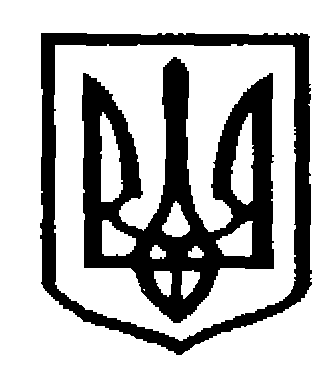 У К Р А Ї Н АЧернівецька міська радаУ П Р А В Л I Н Н Я   О С В I Т Ивул. Героїв Майдану, 176, м.Чернівці, 58029 тел./факс (0372) 53-30-87,  E-mail:osvitacv@gmail.com. Код ЄДРПОУ №02147345Відповідно до листа обласного центру науково-технічної творчості учнівської  молоді від 28.04.2018 № 01-16/94 управління освіти Чернівецької міської ради інформує  про умови проведення обласного інтерактивного фотоконкурсу «Моя Буковина» (додаються).Начальник  управління  освіти                                 Чернівецької міської ради                                               С.В.МартинюкПрокопик Г.М., 53-22-7202.05.2017 р. № 01-34/942Про проведення  обласногоінтерактивного фотоконкурсу«Моя  Буковина»Керівникам закладівзагальної середньої та позашкільної освіти 